Publicado en México el 03/07/2024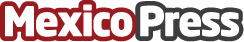 Serfimex celebra 90 años de Nafin y su impacto en las instituciones financieras no bancarias de MéxicoLas Instituciones Financiera No Bancarias celebran los 90 años de Nacional Financiera (NAFIN)Datos de contacto:Jose Luis RichaudSerfimex Capita / Relaciones Públicas5591980386Nota de prensa publicada en: https://www.mexicopress.com.mx/serfimex-celebra-90-anos-de-nafin-y-su-impacto_1 Categorías: Nacional Finanzas Emprendedores Otros Servicios Actualidad Empresarial http://www.mexicopress.com.mx